«Кросс Нации – 2021»        Всероссийский день бега «Кросс нации» – самое массовое и масштабное мероприятие на территории России, как по количеству участников, так и по географическому охвату. Здесь каждый желающий может проявить свои спортивные таланты и конечно, же стать участником соревнований общероссийского уровня. Традиционный осенний Всероссийский день бега "Кросс нации – 2021" был проведен в онлайн - режиме. МБДОУ «Березовский детский сад № 2» не остался в стороне и принял активное участие в спортивном мероприятии. 24 сентября в детском саду состоялся массовый забег среди детей старшего дошкольного возраста, где были выявлены сильнейшие бегуны. Победители и призеры были награждены медалями и грамотами, остальные участники – памятными сувенирами.        Сотрудники детского сада так же организовано и задорно преодолели предложенную дистанцию на стадионе МБУ ДО «Березовская детско-юношеская спортивная школа».Хочется выразить благодарность и сказать спасибо за помощь  родителям наших воспитанников. Ребята со своими родителями ответственно подошли к подготовке и участию в забеге.  Каждая семья преодолела нужную дистанцию, несмотря на место и время. Яркие моменты нашей спортивной жизни были запечатлены на видео, на основе которого был создан  конкурсный ролик, отправленный в дальнейшем  на суд жюри  Муниципального отдела образования администрации Березовского района.  Благодаря совместным усилиям победа не заставила себя долго ждать. Все вместе мы получили кубок за активное участие и лучшее проведение Всероссийского дня бега «Кросс нации» среди детских садов Березовского района!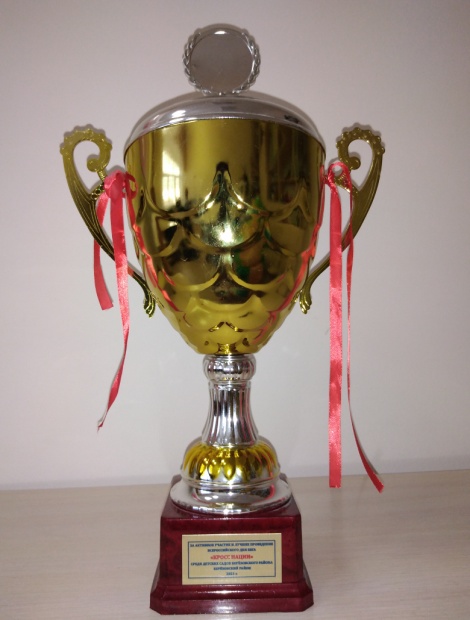 